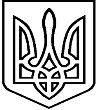                     78 СЕСІЯ  ЩАСЛИВЦЕВСЬКОЇ СІЛЬСЬКОЇ РАДИ                                                 7 СКЛИКАННЯ                                                            РІШЕННЯ16.10.2018р.                                                  с. Щасливцеве                               №  1293                              Про надання дозволу на розробку проекту землеустрою щодо відведення безоплатноу власність земельної ділянки для будівництва житлового будинку, господарських будівель і споруд.    Розглянувши заяви громадян України та надані документи, керуючись ст.12,19,38,39,40,118,121 Земельного кодексу України та ст. 26 Закону України «Про місцеве самоврядування в Україні» сесія сільської ради ВИРІШИЛА: .1.Дати дозвіл на розробку проекту землеустрою щодо відведення безоплатно у власність земельної ділянки для будівництва та обслуговування житлового будинку, господарських будівель і споруд (присадибна ділянка) в межах населених пунктів на території Щасливцевської сільської ради Генічеського району Херсонської області із земель запасу житлової та громадської забудови Щасливцевської сільської ради громадянам згідно списку:1)*** орієнтовною площею , розташованої за адресою с. Щасливцеве вул. Уютна, *** Генічеського району Херсонської області.        2)*** орієнтовною площею , розташованої за адресою с. Щасливцеве вул. Уютна, *** Генічеського району Херсонської області.        2. Вищезазначеним громадянам  замовити в землевпорядній організації, яка має відповідний дозвіл  на виконання цих робіт (ліцензію), за свій рахунок розробку проекту землеустрою щодо відведення безоплатно у власність земельної ділянки, зазначеної в п.1 даного рішення.3.Проінформувати Щасливцевську сільську раду про хід виконання цього рішення в місячний термін. 4.Контроль за виконанням рішення покласти на комісію з питань регулювання земельних відносин.Сільський голова                                                                     В.О.Плохушко